Madame, Monsieur,1	Suite à l'Annonce TSB AAP-96 du 16 janvier 2021 et en application du § 6.2 de la Recommandation UIT-T A.8 (Johannesburg, 2008), j'ai l'honneur de vous informer que la Commission d'études 5 de l'UIT-T a pris les décisions suivantes, durant sa séance plénière tenue le 11 mai 2021, concernant les projets de Recommandations UIT-T révisées ci-après:2	Les renseignements existants sur les brevets sont accessibles en ligne sur le site web de l'UIT-T.3	La version prépubliée de ces Recommandations sera prochainement disponible sur le site web de l'UIT-T à l'adresse: http://itu.int/itu-t/recommendations/.4	L'UIT publiera ces Recommandations dès que possible.Veuillez agréer, Madame, Monsieur, l'assurance de ma considération distinguée.Chaesub Lee
Directeur du Bureau de la normalisation 
des télécommunications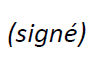 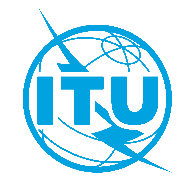 Union internationale des télécommunicationsBureau de la Normalisation des TélécommunicationsUnion internationale des télécommunicationsBureau de la Normalisation des TélécommunicationsUnion internationale des télécommunicationsBureau de la Normalisation des TélécommunicationsGenève, le 3 juin 2021Genève, le 3 juin 2021Genève, le 3 juin 2021Réf.:Circulaire TSB 322CE 5/RUCirculaire TSB 322CE 5/RUCirculaire TSB 322CE 5/RU-	Aux Administrations des États Membres de l'Union;-	Aux Membres du Secteur UIT-T;-	Aux Associés de l'UIT-T;-	Aux établissements universitaires participant aux travaux de l'UIT-	Aux Administrations des États Membres de l'Union;-	Aux Membres du Secteur UIT-T;-	Aux Associés de l'UIT-T;-	Aux établissements universitaires participant aux travaux de l'UIT-	Aux Administrations des États Membres de l'Union;-	Aux Membres du Secteur UIT-T;-	Aux Associés de l'UIT-T;-	Aux établissements universitaires participant aux travaux de l'UITTél.:+41 22 730 5356+41 22 730 5356+41 22 730 5356-	Aux Administrations des États Membres de l'Union;-	Aux Membres du Secteur UIT-T;-	Aux Associés de l'UIT-T;-	Aux établissements universitaires participant aux travaux de l'UIT-	Aux Administrations des États Membres de l'Union;-	Aux Membres du Secteur UIT-T;-	Aux Associés de l'UIT-T;-	Aux établissements universitaires participant aux travaux de l'UIT-	Aux Administrations des États Membres de l'Union;-	Aux Membres du Secteur UIT-T;-	Aux Associés de l'UIT-T;-	Aux établissements universitaires participant aux travaux de l'UITFax:+41 22 730 5853+41 22 730 5853+41 22 730 5853-	Aux Administrations des États Membres de l'Union;-	Aux Membres du Secteur UIT-T;-	Aux Associés de l'UIT-T;-	Aux établissements universitaires participant aux travaux de l'UIT-	Aux Administrations des États Membres de l'Union;-	Aux Membres du Secteur UIT-T;-	Aux Associés de l'UIT-T;-	Aux établissements universitaires participant aux travaux de l'UIT-	Aux Administrations des États Membres de l'Union;-	Aux Membres du Secteur UIT-T;-	Aux Associés de l'UIT-T;-	Aux établissements universitaires participant aux travaux de l'UITE-mail:tsbsg5@itu.inttsbsg5@itu.inttsbsg5@itu.intCopie:-	À la Présidente faisant fonction et aux Vice-Présidents de la Commission d'études 5;-	À la Directrice du Bureau de développement des télécommunications;-	Au Directeur du Bureau des radiocommunicationsCopie:-	À la Présidente faisant fonction et aux Vice-Présidents de la Commission d'études 5;-	À la Directrice du Bureau de développement des télécommunications;-	Au Directeur du Bureau des radiocommunicationsCopie:-	À la Présidente faisant fonction et aux Vice-Présidents de la Commission d'études 5;-	À la Directrice du Bureau de développement des télécommunications;-	Au Directeur du Bureau des radiocommunicationsObjet:Statut des Recommandations révisées UIT-T K.56 et UIT-T K.112, à la suite de la réunion de la Commission d'études 5 de l'UIT-T (11-20 mai 2021)Statut des Recommandations révisées UIT-T K.56 et UIT-T K.112, à la suite de la réunion de la Commission d'études 5 de l'UIT-T (11-20 mai 2021)Statut des Recommandations révisées UIT-T K.56 et UIT-T K.112, à la suite de la réunion de la Commission d'études 5 de l'UIT-T (11-20 mai 2021)Statut des Recommandations révisées UIT-T K.56 et UIT-T K.112, à la suite de la réunion de la Commission d'études 5 de l'UIT-T (11-20 mai 2021)Statut des Recommandations révisées UIT-T K.56 et UIT-T K.112, à la suite de la réunion de la Commission d'études 5 de l'UIT-T (11-20 mai 2021)NuméroTitreDécisionK.56 Protection des stations de base radioélectriques contre la foudreApprouvéK.112Protection contre la foudre, mise à la terre et mise à la masse: Procédures pratiques pour les stations de base radioélectriquesApprouvé